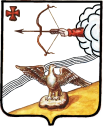 АДМИНИСТРАЦИЯ  ОРЛОВСКОГО  РАЙОНАКИРОВСКОЙ ОБЛАСТИПОСТАНОВЛЕНИЕ03.02.2023                                                                                              № 75-пг.  ОрловО создании межведомственной комиссии по обследованию и категорированию мест массового пребывания людей  на территории муниципального образования "Орловский муниципальный район"В соответствии со статьями 7, 16, 43 Федерального закона от 06.10.2003 N 131-ФЗ "Об общих принципах организации местного самоуправления в Российской Федерации" и во исполнение постановления Правительства Российской Федерации от 25.03.2015 N 272 "Об утверждении требований к антитеррористической защищенности мест массового пребывания людей и объектов (территорий), подлежащих обязательной охране полицией, и форм паспортов безопасности таких мест и объектов (территорий)" (далее - постановление Правительства Российской Федерации от 25.03.2015 N 272), администрация Орловского района ПОСТАНОВЛЯЕТ:1.Создать межведомственную комиссию по обследованию и категорированию мест массового пребывания людей  на территории муниципального образования "Орловский муниципальный район" (далее -  межведомственная комиссия) и утвердить ее состав согласно приложению.2. Межведомственной комиссии:2.1. Провести в срок до 06.03.2023 обследование и категорирование мест массового пребывания людей  на территории муниципального образования "Орловский муниципальный район" на предмет состояния ее антитеррористической защищенности.2.2. Составить акт обследования и категорирования мест массового пребывания людей  на территории муниципального образования "Орловский муниципальный район".3. Руководителям мест массового пребывания людей  на территории муниципального образования "Орловский муниципальный район" на основании акта обследования и категорирования в срок до 06.04.2023 составить (актуализировать) и согласовать паспорт безопасности мест массового пребывания людей.4. Опубликовать настоящее постановление в Информационном бюллетене органов местного самоуправления муниципального образования Орловский муниципальный район  Кировской области.5. Постановление вступает в силу с момента опубликования и распространяется на правоотношения, возникшие с 06 февраля  2023 года.6.Контроль за исполнением постановления оставляю за собой.Глава администрацииОрловского района                             А.В.Аботуров ПриложениеСОСТАВмежведомственной комиссии по обследованию и категорированию объектов, внесенных в перечень объектов с массовым пребыванием людей.___________________________УТВЕРЖДЕНпостановлением администрации Орловского района от 03.02.2023 № 75-пАБОТУРОВ Андрей Валентинович- глава администрации Орловского района, председатель комиссииИГНАТОВ Алексей Иванович- заведующий сектором по делам гражданской обороны и чрезвычайных ситуаций администрации Орловского района, секретарь комиссии Члены комиссии:АШИХМИН Александр Иванович - начальник ПЦО (дислокация г. Орлов) Юрьянского МОВО - филиала ФГКУ «УВО ВНГ России по Кировской области» (по согласованию)КОСОЛАПОВ Антон Николаевич- сотрудник УФСБ России по Кировской области (по согласованию)САВИНЫХАлексей Валерьевич- начальник отделения надзорной деятельности и профилактической работы  Орловского района  (по согласованию)ШАЛАГИНОВЮрий Анатольевич- начальник ОП «Орловское»  МО МВД России «Юрьянский»  (по согласованию)